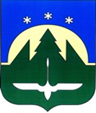 Городской округ Ханты-МансийскХанты-Мансийского автономного округа – ЮгрыДУМА ГОРОДА ХАНТЫ-МАНСИЙСКАРЕШЕНИЕ№ 29-VII РД		                                                         Принято24 декабря 2021 годаО внесении изменений в Решение Думы города Ханты-Мансийска от 26 сентября 2008 года № 590 «О Правилах землепользования и застройки территории города Ханты-Мансийска»Рассмотрев проект изменений в Решение Думы города Ханты-Мансийска от 26 сентября 2008 года № 590 «О Правилах землепользования и застройки территории города Ханты-Мансийска», руководствуясь частью 1 статьи 69 Устава города Ханты-Мансийска, Дума города Ханты-Мансийска РЕШИЛА:1. Внести в Решение Думы города Ханты-Мансийска от 26 сентября
2008 года № 590 «О Правилах землепользования и застройки территории города Ханты-Мансийска» изменения согласно приложению к настоящему Решению.2. Настоящее Решение вступает в силу после его официального опубликования.Председатель                                                                 ГлаваДумы города Ханты-Мансийска                               города Ханты-Мансийска_______________К.Л. Пенчуков                                  ____________М.П. РяшинПодписано                                                                       Подписано24 декабря 2021 года                                                     24 декабря 2021 годаПриложениек Решению Думы города Ханты-Мансийска                                                   от 24 декабря 2021 года  № 29-VII РДИЗМЕНЕНИЯ В РЕШЕНИЕ ДУМЫ ГОРОДА ХАНТЫ-МАНСИЙСКА
ОТ 26 СЕНТЯБРЯ 2008 ГОДА № 590 «О ПРАВИЛАХ ЗЕМЛЕПОЛЬЗОВАНИЯ И ЗАСТРОЙКИ ТЕРРИТОРИИ ГОРОДА ХАНТЫ-МАНСИЙСКА»В статье 34 приложения:1) таблицу пункта 3 «УСЛОВНО РАЗРЕШЁННЫЕ ВИДЫ И ПАРАМЕТРЫ ИСПОЛЬЗОВАНИЯ ЗЕМЕЛЬНЫХ УЧАСТКОВ И ОБЪЕКТОВ КАПИТАЛЬНОГО СТРОИТЕЛЬСТВА» раздела «Зона индивидуальной жилой застройки (ЖЗ 104)» планировочного микрорайона 2:3:1 планировочного района 2:3 дополнить строкой следующего содержания:«                                                                                                                                  »;2) таблицу пункта 1 «ОСНОВНЫЕ ВИДЫ И ПАРАМЕТРЫ РАЗРЕШЕННОГО ИСПОЛЬЗОВАНИЯ ЗЕМЕЛЬНЫХ УЧАСТКОВ                     И ОБЪЕКТОВ КАПИТАЛЬНОГО СТРОИТЕЛЬСТВА» раздела «Зона объектов инженерной инфраструктуры (ИЗ 400)» планировочного микрорайона 2:8:1 планировочного района 2:8 дополнить строкой следующего содержания:«». Деловое управлениеМагазиныОбщественное питание Количество этажей – не более 2.Высота – не подлежит установлению.Площадь объектов – не более 500 кв.м.Минимальный отступ от красной линии - 5 м.Минимальная площадь участка – не подлежит установлению.Максимальная площадь участка - не подлежит установлению.Расстояние от границ смежного земельного участка - не подлежит установлению.Максимальный  процент застройки - 60Заправка транспортных средствМинимальная площадь участка – не подлежит установлению.Максимальная площадь участка – не подлежит установлению.Количество этажей – 1.Высота – не подлежит установлению.Расстояние от границ смежного земельного участка – не подлежит установлению.Минимальный отступ от красной линии до объекта – не менее 5м.Максимальный процент застройки – не менее 60Расчет машино-мест  предусмотреть в соответствии с главой 4 настоящих Правил.Разработка мероприятий по отводу сточных вод